She’s name is Teresa.That was funner than last time.I goed to that playground before.He want a drink from the fountain.I like the way you did that.He runned very fast.She singed a nice song.He swimmed in the pool.I went over to their house.I seed the star last night.We looked at the book together.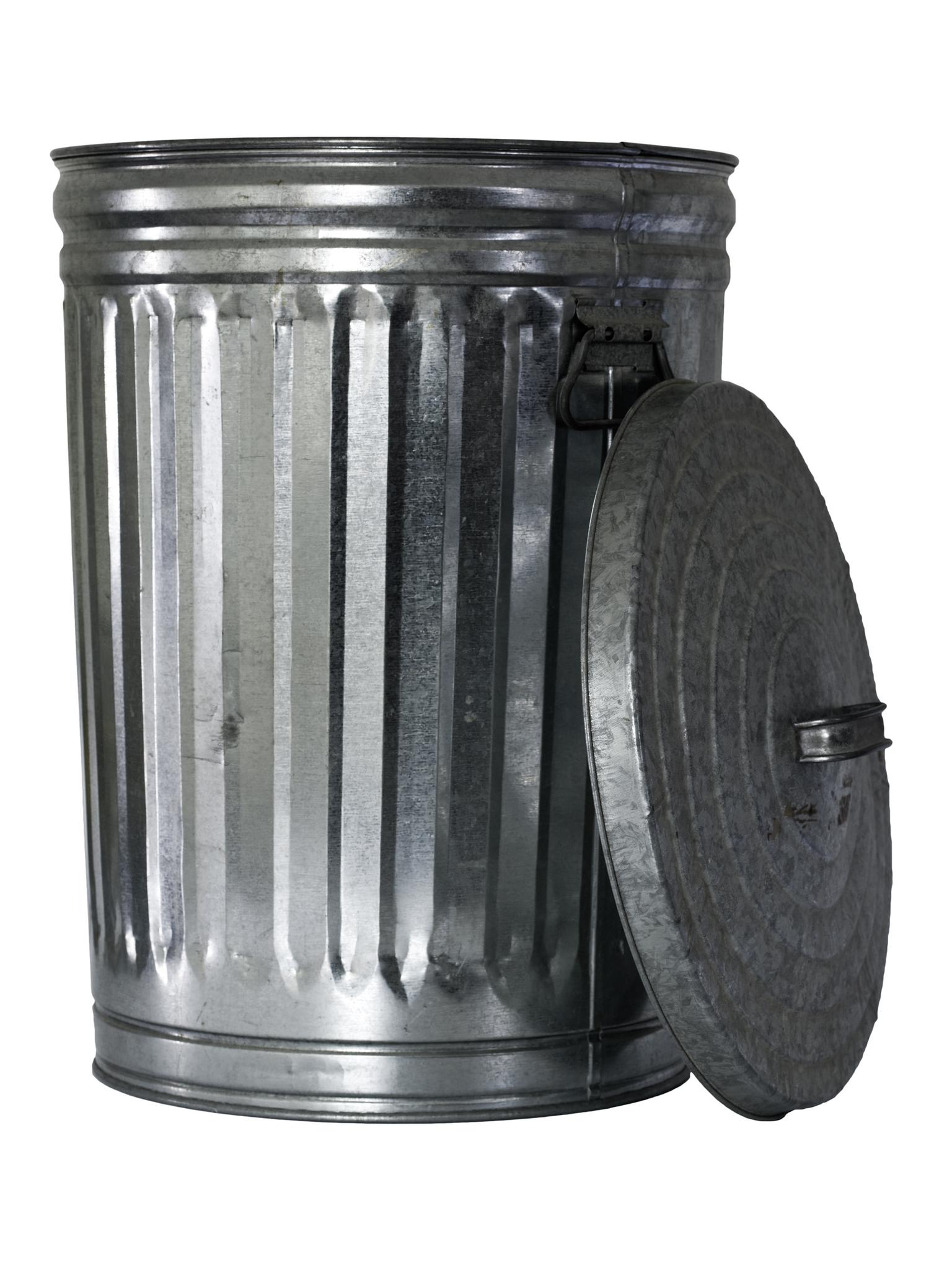 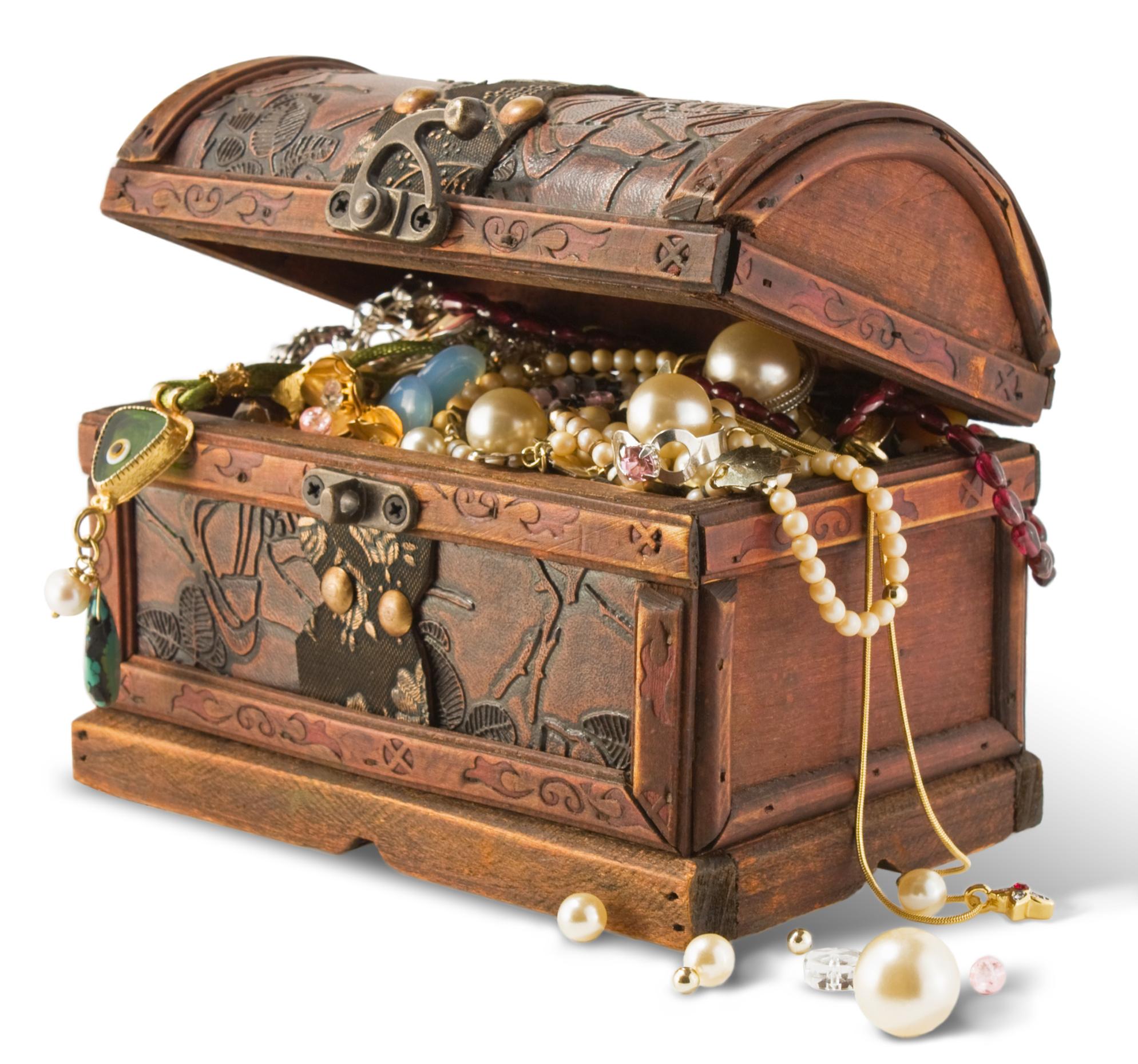 